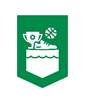 NOLIKUMSRopažu novada aktīva dzīvesveidaPASĀKUMSDISKA GOLFA BRĪVDIENAS Mērķis un uzdevumi. popularizēt diska golfu Ropažu novada iedzīvotāju vidū. Veicināt iedzīvotājus izkustēties un aktīvi pavadīt brīvdienas. Laiks un vieta Disku golfa parks “Zaķumuiža”, Sapņu līča iela, Zaķumuiža, Ropažu novads, LV-2133. 2021.gada  24.-25.aprīlis. Pasākuma vadība 	Ropažu novada pašvaldība, Sporta centrs. Pasākuma rezultātu tiesnesis Latvijas Sporta Pedagoģijas akadēmijas 3.kursa studente Eilīna Antapsone,  sporta un veselības pasākuma organizatore Madara Tīģere-Bernharde.Dalībnieki, atbildība un drošībaRopažu novada iedzīvotāji un viesi, jebkurš interesents. Pasākuma norises kārtība un programmaAktivitāte jāveic disku golfa parkā “Zaķumuiža”, sev brīvā laikā  no 24. līdz 25. aprīlim. Pirms inventāra saņemšanas dalībniekiem jāveic reģistrācija Zaķumuižas sporta zālē reģistrācijas lapā. Ja dalībnieks ierodas ar savu inventāru, arī ir jāveic reģistrācija un jāsaņem kontrol lapiņa kurā jāatzīmē savi metieni. Pirms aktivitātes sākšanas, iepazīties ar diska golfa spēles noteikumiem (noteikumi atrodas diesku somās).. Katrs dalībnieks saņem kartiņu, kurā jāatzīmē dalībnieka kopējais  metienu skaits katrā grozā Sāk ar pirmo diska golfa grozu, pieraksta savu metienu skaitu un dodas uz nākamo grozu un tā, kamēr ir izieta visa trase ar 9 groziem. Diska golfa parkā ir izvietotas norādes kur meklēt grozu un kādā secībā sākt spēli. Kad aktivitāte ir pabeigta, lapiņas ar saviem rezultātiem jānodod Zaķumuižas sporta zālē. Dalībnieki ir aicināti iemūžināt bildes no diska golfa trases un dalīties ar tām Facebook, komentāru sadaļā zem izveidotā pasākuma “Disku Golfa brīvdienas”. Pasākuma laikā jāievēro valstī noteiktie epidemioloģiskās drošības noteikumi. Nepulcēties, pie viena groza un ievērot 2 metru distanci. VērtēšanaRezultāti tiek apkopoti un vērtēti laikā no 26. aprīļa. Uzvarētāji ir 3 aktīvākie dalībnieki, kuru kopējais metienu skaits ir viss mazākais. Ja ir vairāki dalībnieki ar vienādu metienu skaitu, tad tiek veikta izloze starp šiem dalībniekiem, lai noskaidrotu vienu laimīgo. Veicināšanas balva diviem  uzvarētājam  ar interesantāko un neparastāko foto no diska golfa trases. Apbalvošana Ar balvām tiek apbalvoti 5 aktīvākie diska golfa brīvdienu dalībnieki. Interesantākais un neparastākais foto no diska golfa trases saņems veicināšanas balvu. Balvas uzvarētāji varēs saņemt no 30.aprīļa  Zaķumuižas sporta zālē.3 aktīvākie diska golfa brīvdienu dalībnieki un trīs interesantākie foto autors saņems pārsteiguma balvu no “Cukurs Local gift shop”.IzdevumiSacensību organizācijas izdevumus sedz Ropažu novada pašvaldība, no Sporta centra budžeta, balvas no Cukurs local gift shop.  Dalībnieki sedz personīgos izdevumus, kas saistīti ar dalību pasākumā.Pieteikums Dalībnieks tiek pieteikts pasākumam, reģistrējoties reģistrācijas lapā; uzņemoties pilnu atbildību par savu veselības stāvokli aktivitātes laikā un akceptējot savu personas datu (vārds, uzvārds, foto) izmantošanu rezultātu apstrādāšanai un publicēšanai pašvaldības informatīvajās vietnēs, www.ropazi.lv, Facebook lapā; kā arī reģistrējoties apņemas ievērot personīgo un bērnu drošību, visus Latvijā noteiktos tā brīža epidemioloģiskās drošības nosacījumus.Informācija un pasākuma publikācijaPasākuma notikumi, rezultāti, foto tiks publicēti Ropažu novada pašvaldības informatīvajās vietnēs un izdevumos, sociālajos tīklos veselīga dzīvesveida popularizēšanai. Dalībnieks, kurš nevēlas, lai informāciju par viņa dalību pasākumā, viņa foto, video publicē, iesniedz organizatoram rakstisku lūgumu par savu datu un informācijas nepubliskošanu - līdz pasākuma sākumam, reģistrējoties.